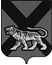 ТЕРРИТОРИАЛЬНАЯ ИЗБИРАТЕЛЬНАЯ КОМИССИЯАНУЧИНСКОГО РАЙОНАР Е Ш Е Н И ЕО рассмотрении жалобы Таланова  Л.А. В территориальную избирательную комиссию Анучинского района 04.09.2015 года поступила жалоба от Таланова Льва Андреевича кандидата в депутаты Думы Анучинского муниципального района по одномандатному избирательному округу №11.В своём обращении Таланов Л.А  указывает, что глава Анучинского муниципального района Морозов Владимир Иванович, как выборное должностное лицо, являясь  зарегистрированным кандидатом в депутаты Думы Анучинского муниципального района по одномандатному избирательному округу № 2 на период избирательной кампании обязан уйти в отпуск. Считая, что нарушены требования части 2 статьи 49,статьи  56 Избирательного кодекса Приморского края, требует аннулировать регистрацию  кандидата в депутаты Думы Анучинского муниципального района по одномандатному избирательному округу № 2 Морозова В.И.Ознакомившись с жалобой Таланова Л.А.,  исследовав представленные  копии документов администрации Анучинского муниципального района, выслушав  председателя территориальной избирательной комиссии Анучинского района Дядюк О.Г., территориальная избирательная комиссия Анучинского района установила следующее.В соответствии с частью 2 статьи 49 Избирательного кодекса Приморского края зарегистрированные кандидаты, находящиеся  на   государственной или муниципальной  службе, освобождаются от выполнения должностных или служебных обязанностей на время их участия в выборах.  Морозов В.И. занимает выборную муниципальную должность и на время его участия в выборах может не освобождаться от выполнения должностных обязанностей. Так же в соответствии с частью 2 статьи 49 Избирательного кодекса Приморского края на выборах в представительные органы муниципальных образований при числе избирателей в избирательном округе не более пяти тысяч избирателей зарегистрированные кандидаты, находящиеся на государственной или муниципальной службе, на время их участия в выборах могут не освобождаться от выполнения должностных  или служебных обязанностей. Численность избирателей на округе № 2, где баллотируется  Морозов В.И., составляет 853 человека. Кроме того имеются копии документов, подтверждающие, что кандидат в депутаты Думы Анучинского  муниципального района по одномандатному избирательному округу №2 В.И.Морозов с 17 августа 2015 года по 13 сентября 2015 года находится в очередном отпуске. Прерывал отпуск и приступал к исполнению обязанностей главы района  26 - 27 августа 2015 года в связи с объявлением чрезвычайной ситуации в Приморском крае. На основании выше изложенного, руководствуясь пунктом 4 статьи 20 Федерального закона «Об основных гарантиях избирательных прав и права на участие в референдуме граждан Российской Федерации, частями 10 статьи 16 Избирательного кодекса Приморского края территориальная избирательная  комиссия Анучинского района.РЕШИЛА:1..Жалобу Таланова Л.А. оставить без удовлетворения2. Копию настоящего решения направить заявителю.Председатель комиссии	                                                      О.Г. ДядюкСекретарь  комиссии                                                                     В.А. Маврина07.09.2015 года            № 808/116